№ 170			            пятого созыва						          «25»  августа 2021года	                                                                                                                                                      РЕШЕНИЕСобрания депутатов  Моркинского муниципального районаО муниципальном Дорожном фонде Моркинского муниципального района Республики Марий Эл	В соответствии с пунктом 5 статьи 179.4 Бюджетного кодекса Российской Федерации, Федеральным законом от 06 октября . 
№ 131-ФЗ «Об общих принципах организации местного самоуправления в Российской Федерации» и Уставом Моркинского муниципального района Республики Марий Эл Собрание депутатов Моркинского муниципального района Республики Марий Эл Р Е Ш А Е Т:1. Утвердить прилагаемый Порядок формирования и использования бюджетных ассигнований муниципального Дорожного фонда Моркинского муниципального района Республики Марий Эл. 2. Признать утратившим силу Порядок формирования и использования бюджетных ассигнований муниципального дорожного фонда муниципального образования «Моркинский муниципальный район», утвержденный решением Собрания депутатов муниципального образования «Моркинский муниципальный район» от 27 декабря 2013 г. № 343 
(в редакции от 28 декабря 2016 г. № 199).3. Настоящее решение вступает в силу с момента подписания                       и распространяется на правоотношения, возникшие  с 1 января 2021 года.4. Настоящее решение опубликовать в районной газете «Моркинская земля».5. Контроль за исполнением настоящего решения возложить 
на постоянную комиссию по бюджету, налогам и платежам. 
Глава Моркинского муниципального района   		                                                      С.ИвановаУТВЕРЖДЕНрешением Собрания депутатовМоркинского муниципального района 
Республики Марий Эл от 25 августа 2021 г. № 170ПОРЯДОК
 формирования и использования бюджетных ассигнований муниципального Дорожного фонда Моркинского муниципального района 
Республики Марий Эл	Настоящий Порядок разработан в соответствии с Бюджетным кодексом Российской Федерации, Федеральными законами от 06 октября 2003 г. № 131-ФЗ 
«Об общих принципах организации местного самоуправления в Российской Федерации», от 08 ноября 2007 г. № 257-ФЗ «Об автомобильных дорогам и о дорожной деятельности 
в Российской Федерации», Порядком формирования и использования бюджетных ассигнований Дорожного фонда Республики Марий Эл, утвержденным постановлением Правительства Республики Марий Эл от 31 декабря 2013 г. № 445 и Положением 
о бюджетном процессе Моркинского муниципального района Республики Марий Эл (далее - Порядок).I. Общие положения	1. Настоящий Порядок регулирует формирование и использование бюджетных ассигнований муниципального Дорожного фонда Моркинского муниципального района Республики Марий Эл (далее – дорожный фонд).	2. Объем бюджетных ассигнований дорожного фонда формируется в соответствии Положением о бюджетном процессе Моркинского муниципального района                Республики Марий Эл.	3. На увеличение бюджетных ассигнований дорожного фонда в очередном финансовом году направляются:бюджетные ассигнования дорожного фонда, не использованные 
в текущем финансовом году;поступления сверх прогнозируемого объема доходов бюджета Моркинского муниципального района Республики Марий Эл, утвержденных решением Собрания депутатов Моркинского муниципального района Республики Марий Эл, от акцизов              на автомобильный бензин, прямогонный бензин, дизельное топливо, моторные масла            для дизельных и (или) карбюраторных (инжекторных) двигателей, производимые                   на территории Российской Федерации, подлежащих зачислению в местный бюджет,               не учтенных в текущем финансовом году при формировании бюджетных ассигнований дорожного фонда;межбюджетные трансферты из республиканского бюджета Республики Марий Эл 
в соответствии Порядком формирования и использования бюджетных ассигнований дорожного фонда Республики Марий Эл, утвержденным постановлением Правительства Республики Марий Эл от 31 декабря 2013 г. № 445, не учтенных в текущем финансовом году при формировании бюджетных ассигнований дорожного фонда;иные межбюджетные трансферты и безвозмездные поступления в соответствии              с бюджетным законодательством.4. Формирование бюджетных ассигнований дорожного фонда на очередной финансовый год и на плановый период осуществляется при разработке и составлении проекта бюджета Моркинского муниципального района Республики Марий Эл. 5. Главным распорядителем бюджетных ассигнований дорожного фонда является администрация Моркинского муниципального района Республики Марий Эл.II. Направления расходования бюджетных ассигнований дорожного фонда6. Бюджетные ассигнования дорожного фонда на дорожную деятельность 
в отношении автомобильных дорог местного значения подлежат использованию 
по следующим направлениям:6.1. Дорожная деятельность в отношении автомобильных дорог местного значения, вне границ населенных пунктов сельских поселений, расположенных в границах Моркинского муниципального района Республики Марий Эл (далее - автомобильные дороги, автомобильные дороги общего пользования местного значения), в том числе на:капитальный ремонт и ремонт автомобильных дорог общего пользования местного значения и искусственных сооружений на них и других объектов недвижимости;содержание автомобильных дорог общего пользования местного значения, 
искусственных сооружений на них и других объектов недвижимости, в том числе устранение деформаций и повреждений (заделка выбоин, просадок, шелушения, выкрашивания и других дефектов) покрытий, восстановление изношенных верхних слоев асфальтобетонных покрытий на отдельных участках длиной до 100 метров;строительство и реконструкция автомобильных дорог с твердым покрытием 
и искусственных сооружений на них;проектно-изыскательские работы (включая разработку документации 
по планировке территории в целях размещения автомобильных дорог и искусственных сооружений на них, инженерные изыскания, выкуп земельных участков и подготовку территории строительства), экспертиза проектно-сметной документации;затраты на управление автомобильными дорогами;мероприятия по обеспечению безопасности дорожного движения 
на автомобильных дорогах: установка и содержание указателей, дорожных знаков, объектов освещения и наблюдения, проведение противопаводковых мероприятий, вырубка деревьев, кустарников и другой растительности на придорожной полосе, уборка мусора на придорожной полосе, представляющих угрозу  безопасности дорожного движения на автомобильных дорогах, установка ограждений, охрана объектов;инвентаризация, паспортизация, проведение кадастровых работ, регистрацию прав на автомобильные дороги общего пользования местного значения и искусственных сооружений на них (включая регистрацию прав в отношении земельных участков, занимаемых автомобильными дорогами общего пользования местного значения                       и искусственными сооружениями на них), аренда, выкуп земельных участков, объектов недвижимости, используемых в дорожной деятельности, возмещение их стоимости; затраты на управление автомобильными дорогами;осуществление муниципального контроля за сохранностью автомобильных дорог, искусственных сооружений на них и других объектов недвижимости; мероприятия по предупреждению чрезвычайных ситуаций в отношении объектов, признанных аварийными, ликвидация стихийных бедствий и других чрезвычайных происшествий;уплата налогов, сборов и платежей за автомобильные дороги общего пользования местного значения; приобретение и содержание специализированной техники, оборудования                       и инвентаря, приобретение строительных материалов и прочих материальных запасов для осуществления дорожной деятельности;создание и обеспечение функционирования парковок (парковочных мест);создание резерва средств муниципального дорожного фонда;выполнение мероприятий в рамках реализации национального проекта «Безопасные и качественные автомобильные дороги»;осуществление иных целевых мероприятий в отношении автомобильных дорог 
в рамках реализации полномочий органов местного самоуправления муниципального района.6.2. Дорожная деятельность в отношении автомобильных дорог местного значения 
в границах населенных пунктов сельских поселений, входящих в состав  Моркинского муниципального района Республики Марий Эл (далее - автомобильные дороги, автомобильные дороги общего пользования местного значения), в том числе на:капитальный ремонт и ремонт автомобильных дорог общего пользования местного значения и искусственных сооружений на них и других объектов недвижимости;капитальный ремонт и ремонт дворовых территорий многоквартирных домов, проездов к дворовым территориям многоквартирных домов населенных пунктов;содержание автомобильных дорог общего пользования местного значения, 
искусственных сооружений на них и других объектов недвижимости, в том числе устранение деформаций и повреждений (заделка выбоин, просадок, шелушения, выкрашивания и других дефектов) покрытий, восстановление изношенных верхних слоев асфальтобетонных покрытий на отдельных участках длиной до 100 метров;строительство и реконструкция автомобильных дорог с твердым покрытием 
и искусственных сооружений на них;проектно-изыскательские работы (включая разработку документации 
по планировке территории в целях размещения автомобильных дорог и искусственных сооружений на них, инженерные изыскания, выкуп земельных участков и подготовку территории строительства), экспертиза проектно-сметной документации;затраты на управление автомобильными дорогами;мероприятия по обеспечению безопасности дорожного движения 
на автомобильных дорогах: установка и содержание указателей, дорожных знаков, объектов освещения и наблюдения, проведение противопаводковых мероприятий, вырубка деревьев, кустарников и другой растительности на придорожной полосе, уборка мусора на придорожной полосе, представляющих угрозу безопасности дорожного движения на автомобильных дорогах, установка ограждений, охрана объектов;инвентаризация, паспортизация, проведение кадастровых работ, регистрацию прав на автомобильные дороги общего пользования местного значения и искусственных сооружений на них (включая регистрацию прав в отношении земельных участков, занимаемых автомобильными дорогами общего пользования местного значения                       и искусственными сооружениями на них), аренда, выкуп земельных участков, объектов недвижимости, используемых в дорожной деятельности, возмещение их стоимости; затраты на управление автомобильными дорогами;осуществление муниципального контроля за сохранностью автомобильных дорог, искусственных сооружений на них и других объектов недвижимости; мероприятия по предупреждению чрезвычайных ситуаций в отношении объектов, признанных аварийными, ликвидация стихийных бедствий и других чрезвычайных происшествий;уплата налогов, сборов и платежей за автомобильные дороги общего пользования местного значения; приобретение и содержание специализированной техники, оборудования                        и  инвентаря, приобретение строительных материалов и прочих материальных запасов  для осуществления дорожной деятельности;создание и обеспечение функционирования парковок (парковочных мест);создание резерва средств муниципального дорожного фонда;выполнение мероприятий в рамках реализации национального проекта «Безопасные и качественные автомобильные дороги»;осуществление иных целевых мероприятий в отношении автомобильных дорог 
в рамках реализации полномочий органов местного самоуправления муниципального района.6.3. Дорожная деятельность в отношении автомобильных дорог местного значения 
в границах населенных пунктов городского поселения, входящего в состав  Моркинского муниципального района Республики Марий Эл, в том числе на:капитальный ремонт и ремонт автомобильных дорог общего пользования местного значения и искусственных сооружений на них и других объектов недвижимости;капитальный ремонт и ремонт дворовых территорий многоквартирных домов, проездов к дворовым территориям многоквартирных домов населенных пунктов;содержание автомобильных дорог общего пользования местного значения, 
искусственных сооружений на них и других объектов недвижимости, в том числе устранение деформаций и повреждений (заделка выбоин, просадок, шелушения, выкрашивания и других дефектов) покрытий, восстановление изношенных верхних слоев асфальтобетонных покрытий на отдельных участках длиной до 100 метров;строительство и реконструкция автомобильных дорог с твердым покрытием 
и искусственных сооружений на них;проектно-изыскательские работы (включая разработку документации 
по планировке территории в целях размещения автомобильных дорог и искусственных сооружений на них, инженерные изыскания, выкуп земельных участков и подготовку территории строительства), экспертиза проектно-сметной документации;затраты на управление автомобильными дорогами;мероприятия по обеспечению безопасности дорожного движения 
на автомобильных дорогах: установка и содержание указателей, дорожных знаков, объектов освещения и наблюдения, проведение противопаводковых мероприятий, вырубка деревьев, кустарников и другой растительности на придорожной полосе, уборка мусора на придорожной полосе, представляющих угрозу  безопасности дорожного движения на автомобильных дорогах, установка ограждений, охрана объектов;инвентаризация, паспортизация, проведение кадастровых работ, регистрацию прав на автомобильные дороги общего пользования местного значения и искусственных сооружений на них (включая регистрацию прав в отношении земельных участков, занимаемых автомобильными дорогами общего пользования местного значения                         и искусственными сооружениями на них), аренда, выкуп земельных участков, объектов недвижимости, используемых в дорожной деятельности, возмещение их стоимости; затраты на управление автомобильными дорогами;осуществление муниципального контроля за сохранностью автомобильных дорог, искусственных сооружений на них и других объектов недвижимости; мероприятия по предупреждению чрезвычайных ситуаций в отношении объектов, признанных аварийными, ликвидация стихийных бедствий и других чрезвычайных происшествий;уплата налогов, сборов и платежей за автомобильные дороги общего пользования местного значения; приобретение и содержание специализированной техники, оборудования                        и  инвентаря, приобретение строительных материалов и прочих материальных запасов  для осуществления дорожной деятельности;создание и обеспечение функционирования парковок (парковочных мест);создание резерва средств муниципального дорожного фонда;выполнение мероприятий в рамках реализации национального проекта «Безопасные и качественные автомобильные дороги»;осуществление иных целевых мероприятий в отношении автомобильных дорог 
в рамках реализации полномочий органов местного самоуправления городского поселения.6.4. Бюджетные ассигнования дорожного фонда на осуществление целевых мероприятий в отношении автомобильных дорог общего пользования местного значения:6.4.1. В рамках реализации полномочий органов местного самоуправления Моркинского муниципального района Республики Марий Эл, в том числе: в отношении автомобильных дорог местного значения вне границ населенных пунктов в границах муниципального района;в отношении автомобильных дорог местного значения в границах населенных пунктов сельских поселений.6.4.2. В рамках реализации полномочий органов местного самоуправления городского поселения,  входящего в состав Моркинского муниципального района Республики Марий Эл, в том числе: в отношении автомобильных дорог местного значения в границах населенных пунктов городского поселения.6.5. К целевым мероприятиям в отношении автомобильных дорог общего пользования местного значения в рамках реализации полномочий органов местного самоуправления Моркинского муниципального района Республики Марий Эл относятся:капитальный ремонт и ремонт автомобильных дорог общего пользования местного значения и искусственных сооружений на них и других объектов недвижимости;капитальный ремонт и ремонт дворовых территорий многоквартирных домов, проездов к дворовым территориям многоквартирных домов населенных пунктов;содержание автомобильных дорог общего пользования местного значения, 
искусственных сооружений на них и других объектов недвижимости, в том числе устранение деформаций и повреждений (заделка выбоин, просадок, шелушения, выкрашивания и других дефектов) покрытий, восстановление изношенных верхних слоев асфальтобетонных покрытий на отдельных участках длиной до 100 метров;строительство и реконструкция автомобильных дорог с твердым покрытием 
и искусственных сооружений на них;проектно-изыскательские работы (включая разработку документации 
по планировке территории в целях размещения автомобильных дорог и искусственных сооружений на них, инженерные изыскания, выкуп земельных участков и подготовку территории строительства), экспертиза проектно-сметной документации;затраты на управление автомобильными дорогами;мероприятия по обеспечению безопасности дорожного движения 
на автомобильных дорогах: установка и содержание указателей, дорожных знаков, объектов освещения и наблюдения, проведение противопаводковых мероприятий, вырубка деревьев, кустарников и другой растительности на придорожной полосе, уборка мусора на придорожной полосе, представляющих угрозу  безопасности дорожного движения на автомобильных дорогах, установка ограждений, охрана объектов;инвентаризация, паспортизация, проведение кадастровых работ, регистрацию прав на автомобильные дороги общего пользования местного значения и искусственных сооружений на них (включая регистрацию прав в отношении земельных участков, занимаемых автомобильными дорогами общего пользования местного значения и искусственными сооружениями на них), аренда, выкуп земельных участков, объектов недвижимости, используемых в дорожной деятельности, возмещение их стоимости; затраты на управление автомобильными дорогами;осуществление муниципального контроля за сохранностью автомобильных дорог, искусственных сооружений на них и других объектов недвижимости; мероприятия по предупреждению чрезвычайных ситуаций в отношении объектов, признанных аварийными, ликвидация стихийных бедствий и других чрезвычайных происшествий;уплата налогов, сборов и платежей за автомобильные дороги общего пользования местного значения; приобретение и содержание специализированной техники, оборудования                        и  инвентаря, приобретение строительных материалов и прочих материальных запасов  для осуществления дорожной деятельности;создание и обеспечение функционирования парковок (парковочных мест);создание резерва средств муниципального дорожного фонда;выполнение мероприятий в рамках реализации национального проекта «Безопасные и качественные автомобильные дороги»;осуществление иных целевых мероприятий в отношении автомобильных дорог 
в рамках реализации полномочий органов местного самоуправления муниципального района.6.6. К целевым мероприятиям в отношении автомобильных дорог общего пользования местного значения в рамках реализации полномочий органов местного городского поселения,  входящего в состав Моркинского муниципального района Республики Марий Эл относятся:капитальный ремонт и ремонт автомобильных дорог общего пользования местного значения и искусственных сооружений на них и других объектов недвижимости;капитальный ремонт и ремонт дворовых территорий многоквартирных домов, проездов к дворовым территориям многоквартирных домов населенных пунктов;содержание автомобильных дорог общего пользования местного значения, 
искусственных сооружений на них и других объектов недвижимости, в том числе устранение деформаций и повреждений (заделка выбоин, просадок, шелушения, выкрашивания и других дефектов) покрытий, восстановление изношенных верхних слоев асфальтобетонных покрытий на отдельных участках длиной до 100 метров;строительство и реконструкция автомобильных дорог с твердым покрытием 
и искусственных сооружений на них;проектно-изыскательские работы (включая разработку документации 
по планировке территории в целях размещения автомобильных дорог и искусственных сооружений на них, инженерные изыскания, выкуп земельных участков и подготовку территории строительства), экспертиза проектно-сметной документации;затраты на управление автомобильными дорогами;мероприятия по обеспечению безопасности дорожного движения 
на автомобильных дорогах: установка и содержание указателей, дорожных знаков, объектов освещения и наблюдения, проведение противопаводковых мероприятий, вырубка деревьев, кустарников и другой растительности на придорожной полосе, уборка мусора на придорожной полосе, представляющих угрозу  безопасности дорожного движения на автомобильных дорогах, установка ограждений, охрана объектов;инвентаризация, паспортизация, проведение кадастровых работ, регистрацию прав на автомобильные дороги общего пользования местного значения и искусственных сооружений на них (включая регистрацию прав в отношении земельных участков, занимаемых автомобильными дорогами общего пользования местного значения                       и искусственными сооружениями на них), аренда, выкуп земельных участков, объектов недвижимости, используемых в дорожной деятельности, возмещение их стоимости; затраты на управление автомобильными дорогами;осуществление муниципального контроля за сохранностью автомобильных дорог, искусственных сооружений на них и других объектов недвижимости; мероприятия по предупреждению чрезвычайных ситуаций в отношении объектов, признанных аварийными, ликвидация стихийных бедствий и других чрезвычайных происшествий;уплата налогов, сборов и платежей за автомобильные дороги общего пользования местного значения; приобретение и содержание специализированной техники, оборудования                        и  инвентаря, приобретение строительных материалов и прочих материальных запасов  для осуществления дорожной деятельности;создание и обеспечение функционирования парковок (парковочных мест);создание резерва средств муниципального дорожного фонда;выполнение мероприятий в рамках реализации национального проекта «Безопасные и качественные автомобильные дороги»;погашение кредиторской задолженности за выполненные работы (оказанные услуги) по осуществлению целевых мероприятий в отношении автомобильных дорог общего пользования местного значения (в том числе по решению суда) в рамках реализации полномочий городского поселения;софинансирование местного бюджета при осуществлении целевых мероприятий 
в отношении автомобильных дорог общего пользования местного значения в рамках реализации полномочий городского поселения за счет субсидий из республиканского бюджета Республики Марий Эл.осуществление иных мероприятий в отношении автомобильных дорог в рамках реализации полномочий органов местного самоуправления городского поселения.   6.7. Предоставление иных межбюджетных трансфертов бюджетам поселений 
на осуществление целевых мероприятий в отношении автомобильных дорог общего пользования местного значения в соответствии с настоящим Порядком производится при наличии:муниципальной программы, предусматривающие мероприятия, указанные  
в разделе 2 настоящего Порядка;наличие правового акта муниципального образования об утверждении перечня мероприятий, в целях финансирования которых предоставляются иные межбюджетные трансферты;утвержденной проектно-сметной документации либо утвержденного локально- сметного расчета стоимости работ на выполнение работ по объектам;заключений государственной экспертизы проектной документации либо достоверности сметной стоимости;утвержденной сметы (локально-сметного расчета) на приобретаемые товары, выполняемые работы и оказываемые услуги по мероприятиям, не требующим экспертизы проектной документации либо достоверности сметной стоимости.6.8. Перечисление иных межбюджетных трансфертов из бюджета Моркинского муниципального района Республики Марий Эл бюджетам поселений, входящих в состав Моркинского муниципального района Республики Марий Эл, осуществляется при наличии оформленных администрациями поселений:заявки на финансирование;заверенной копии акта о приемке выполненных работ по форме КС-2, справки 
о стоимости выполненных работ и затрат по форме КС-3, счета (счета-фактуры), муниципального контракта.6.9. На софинансирование работ по целевым мероприятиям по отношению автомобильных дорог общего пользования местного значения источником финансового обеспечения которых являются межбюджетные трансферты, предоставляемые 
из республиканского бюджета Республики Марий Эл, иные межбюджетные трансферты 
за счет средств дорожного фонда предоставляются в размерах, установленных правовыми актами Правительства Республики Марий Эл.6.10. Предоставление иных межбюджетных трансфертов бюджетам поселений, входящих в состав Моркинского муниципального района Республики Марий Эл, 
на дорожную деятельность в отношении автомобильных дорог местного значения                 вне границ населенных пунктов в границах Моркинского муниципального района  Республики Марий Эл, осуществление муниципального контроля за сохранностью автомобильных дорог местного значения вне границ населенных пунктов в границах муниципального района, и обеспечение безопасности дорожного движения на них,                  а также осуществление иных полномочий  в области использования автомобильных дорог и осуществления дорожной деятельности осуществляется в соответствии                                   с законодательством Российской Федерации, Республики Марий Эл, муниципальными правовыми актами Моркинского муниципального района Республики Марий Эл                        и настоящим Порядком (Приложение № 1 к Порядку).6.11. Предоставление иных межбюджетных трансфертов бюджетам поселений, входящих в состав Моркинского муниципального района Республики Марий Эл, 
на дорожную деятельность в отношении автомобильных дорог местного значения 
в границах населенных пунктов поселения и обеспечение безопасности дорожного движения на них, включая создание и обеспечение функционирования парковок (парковочных мест), осуществление муниципального контроля за сохранностью автомобильных дорог местного значения в границах населенных пунктов поселения, 
а также осуществление иных полномочий в области использования автомобильных дорог и осуществления дорожной деятельности осуществляется в соответствии 
с законодательством Российской Федерации, Республики Марий Эл, муниципальными правовыми актами Моркинского муниципального района Республики Марий Эл 
и настоящим Порядком (Приложение № 2 к Порядку).III. Основания расходования бюджетных ассигнований дорожного фонда7. Основания расходования бюджетных ассигнований дорожного фонда 
в отношении автомобильных дорог общего пользования местного значения определяются в соответствии с:постановлением Правительства Республики Марий Эл от 11 июля 2018 г. № 306 
«О формировании, предоставлении и распределении субсидий из республиканского бюджета Республики Марий Эл местным бюджетам»;муниципальными правовыми актами Моркинского муниципального района Республики Марий Эл;настоящим Порядком;муниципальными правовыми актами поселений, входящих в состав Моркинского муниципального района Республики Марий Эл;иными нормативными правовыми актами, регулирующими вопросы в области дорожного хозяйства.IV. Предоставление иных межбюджетных трансфертов бюджету городского поселения на осуществление целевых мероприятий в отношении автомобильных дорог общего пользования местного значения8. К целевым мероприятиям в отношении автомобильных дорог общего пользования местного значения в рамках реализации полномочий городского поселения, входящего в состав  Моркинского муниципального района Республики Марий Эл, относятся мероприятия определенные разделом 2 настоящего Порядка.9. Размер иных межбюджетных трансфертов, предоставляемых бюджету городского поселения на осуществление целевых мероприятий в отношении автомобильных дорог общего пользования местного значения, определяется 
на основании: утвержденной проектно-сметной документации либо утвержденного локально - сметного расчета стоимости работ на выполнение работ (оказание услуг) по объектам (мероприятиям);заключений государственной экспертизы проектной документации, либо достоверности сметной стоимости;утвержденной сметы (локально-сметного расчета) на приобретаемые товары, выполняемые работы и оказываемые услуги по мероприятиям, не требующим экспертизы проектной документации либо достоверности сметной стоимости.10. Иные межбюджетные трансферты бюджету городского поселения предоставляется на основании соглашения, заключенного между администрацией  Моркинского муниципального района Республики Марий Эл и администрацией городского поселения Моркинского муниципального района Республики 
Марий Эл - получателем бюджетных средств.11. В соглашении должны быть предусмотрены:а) целевое назначение иных межбюджетных трансфертов;б) размер предоставляемых иных межбюджетных трансфертов, условия 
предоставления и расходования иных межбюджетных трансфертов;в) значения показателей результативности предоставления иных межбюджетных трансфертов;г) в приложении к соглашению - копия постановления администрации городского поселения Моркинского муниципального района Республики Марий Эл 
об утверждении перечня автомобильных дорог общего пользования местного значения, 
на которые выделяются иные межбюджетные трансферты по целевым мероприятиям 
в соответствии с пунктом 8 настоящего Порядка, с указанием объемов средств 
на финансирование расходного обязательства, источником финансового обеспечения которого являются иные межбюджетные трансферты;д) обязательство администрации городского поселения Моркинского муниципального района Республики Марий Эл о представлении отчетов 
о расходах бюджета городского поселения, источником финансового обеспечения которых являются иные межбюджетные трансферты, по форме и в сроки, которые устанавливаются соглашением, и достижении значений показателей результативности использования иных межбюджетных трансфертов в порядке, предусмотренном соглашением;е) последствия недостижения администрацией городского поселения Моркинского муниципального района Республики Марий Эл установленных значений показателей результативности использования иных межбюджетных трансфертов;ж) ответственность сторон за нарушение условий соглашения;з) положения, регулирующие порядок предоставления иных межбюджетных трансфертов;и) положения, регулирующие порядок возврата иных межбюджетных трансфертов (сэкономленных средств по результатам размещения муниципального заказа администрации городского поселения Моркинского муниципального района               Республики Марий Эл на выполнение работ, оказание услуг, приобретение товаров).к) положения, регулирующие порядок, сроки и формы отчетности 
об использовании иных межбюджетных трансфертов, предоставляемые администрацией городского поселения Моркинского муниципального района Республики 
Марий Эл.12. Ответственность за целевое расходование иных межбюджетных трансфертов несет администрации городского поселения Моркинского муниципального района Республики Марий Эл.V. Предоставление иных межбюджетных трансфертов бюджетам сельских поселений на осуществление целевых мероприятий в отношении автомобильных дорог общего пользования местного значения13. К целевым мероприятиям в отношении автомобильных дорог общего пользования местного значения по осуществление части полномочий по решению вопросов местного значения, передаваемых Моркинским муниципальным районом Республики Марий Эл органам местного самоуправления сельских поселений, входящих 
в состав Моркинского муниципального района Республики Марий Эл, относятся мероприятия определенные разделом 2 настоящего Порядка.14. Размер иных межбюджетных трансфертов, предоставляемых бюджетам сельских поселений, входящих в состав Моркинского муниципального района Республики Марий Эл на осуществление целевых мероприятий в отношении автомобильных дорог общего пользования местного значения, определяется на основании: утвержденной проектно-сметной документации либо утвержденного локально - сметного расчета стоимости работ на выполнение работ (оказание услуг) по объектам (мероприятиям);заключений государственной экспертизы проектной документации, либо достоверности сметной стоимости;утвержденной сметы (локально-сметного расчета) на приобретаемые товары, выполняемые работы и оказываемые услуги по мероприятиям, не требующим экспертизы проектной документации либо достоверности сметной стоимости.15. Иные межбюджетные трансферты бюджету сельского поселения предоставляются на основании соглашения, заключенного между администрацией  Моркинского муниципального района Республики Марий Эл и администрацией  сельского поселения Моркинского муниципального района Республики Марий Эл                    - получателем бюджетных средств.16. В соглашении должны быть предусмотрены:а) целевое назначение иных межбюджетных трансфертов;б) размер предоставляемых иных межбюджетных трансфертов, условия предоставления и расходования иных межбюджетных трансфертов;в) значения показателей результативности предоставления иных межбюджетных трансфертов;г) в приложении к соглашению - копия постановления администрации сельского поселения Моркинского муниципального района Республики Марий Эл 
об утверждении перечня автомобильных дорог общего пользования местного значения, 
на которые выделяются иные межбюджетные трансферты по целевым мероприятиям 
в соответствии с пунктом 13 настоящего Порядка, с указанием объемов средств 
на финансирование расходного обязательства, источником финансового обеспечения которого являются иные межбюджетные трансферты;д) обязательство администрации сельского поселения Моркинского муниципального района Республики Марий Эл о представлении отчетов 
о расходах бюджета сельского поселения, источником финансового обеспечения которых являются иные межбюджетные трансферты, по форме и в сроки, которые устанавливаются соглашением, и достижении значений показателей  результативности использования иных межбюджетных трансфертов в порядке, предусмотренном соглашением;е) ответственность сторон за нарушение условий соглашения;ж) положения, регулирующие порядок предоставления иных межбюджетных трансфертов;з) положения, регулирующие порядок возврата иных межбюджетных трансфертов.17. Ответственность за целевое расходование иных межбюджетных трансфертов несет администрация сельского поселения Моркинского муниципального района Республики Марий Эл.VI. Контроль за использованием средств дорожного фонда	18. Ответственность за целевое использование бюджетных ассигнований дорожного фонда несет главный распорядитель (главные распорядители) и получатели бюджетных средств в установленном действующем законодательством Российской Федерации порядке.19. Отчеты об использовании бюджетных ассигнований дорожного фонда предоставляют главные распорядители и получатели бюджетных ассигнований  дорожного фонда в сроки и по форме, установленные для предоставления отчета                    об исполнении местного бюджета. 20. Контроль за использованием средств дорожного фонда осуществляют администрация Моркинского муниципального района Республики Марий Эл 
и  Финансовое управление Администрации Моркинского муниципального района                      в соответствии с действующим законодательством Российской Федерации                                    и муниципальными правовыми актами Моркинского муниципального района            Республики Марий Эл.21. Бюджетные ассигнования дорожного фонда подлежат возврату 
в бюджет Моркинского муниципального района Республики Марий Эл в случае отсутствия потребности в средствах или установления их нецелевого использования, влекущего ответственность, установленную действующим законодательством  Российской Федерации.                                                        ____________________Приложение № 1к Порядку формирования и использования бюджетных ассигнований муниципального дорожного фонда Моркинского муниципального района Республики Марий ЭлМетодика распределения  иных межбюджетных трансфертов 
за счет бюджетных ассигнований муниципального дорожного фонда               Моркинского муниципального района Республики Марий Эл, предоставляемых  бюджетам городского и  сельских поселений, входящих в состав                           Моркинского муниципального района Республики Марий Эл, на дорожную деятельность в отношении автомобильных дорог местного значения вне границ населенных пунктов             в границах муниципального района, осуществление муниципального контроля                      за сохранностью автомобильных дорог местного значения вне границ                         населенных пунктов в границах муниципального района, 
и обеспечение безопасности дорожного движения на них, а также осуществление иных полномочий в области использования автомобильных дорог и осуществления дорожной деятельности в соответствии с законодательством Российской Федерации1. Иные межбюджетные трансферты, предоставляются в целях финансирования расходов на осуществление части полномочий по решению вопросов местного значения, передаваемых Моркинским муниципальным районом Республики Марий Эл органам местного самоуправления городского и сельских поселений, входящих в состав Моркинского муниципального района Республики Марий Эл, на дорожную деятельность в отношении автомобильных дорог местного значения вне границ населенных пунктов             в границах муниципального района, осуществление муниципального контроля                          за сохранностью автомобильных дорог местного значения вне границ населенных пунктов в границах муниципального района, и обеспечение безопасности дорожного движения             на них, а также осуществление иных полномочий в области использования автомобильных дорог и осуществления дорожной деятельности в соответствии                           с законодательством Российской Федерации (далее – дорожная деятельность).2. Иные межбюджетные трансферты предоставляются бюджетам городского 
и сельских поселений, входящих в состав Моркинского муниципального района Республики Марий Эл (далее – поселения), за счет бюджетных ассигнований муниципального дорожного фонда Моркинского муниципального района                   Республики Марий Эл в соответствии с Порядком формирования и использования бюджетных ассигнований муниципального дорожного фонда Моркинского муниципального района Республики Марий Эл (далее – дорожный фонд).3. Распределение иных межбюджетных трансфертов производится 
в соответствии с:заключенными соглашениями между органами местного самоуправления Моркинского муниципального района Республики Марий Эл и органами местного самоуправления городского и сельских поселений, входящих в состав Моркинского муниципального района Республики Марий Эл, на осуществление части переданных полномочий по решению вопросов местного значения;протяженностью автомобильных дорог общего пользования местного значения вне границ населенных пунктов в границах муниципального района и находящихся 
в собственности Моркинского муниципального района Республики Марий Эл 
по состоянию на 1 января календарного года предоставления иных межбюджетных трансфертов по данным статистического отчета (Форма № 3 -ДГ (мо) «Сведения 
об автомобильных дорогах общего пользования местного значения и искусственных сооружениях на них, находящихся в собственности муниципальных образований») 
(далее – общая протяженность автомобильных дорог общего пользования местного значения и искусственных сооружений на них вне границ населенных пунктов поселений в границах муниципального района);4. Размер иных межбюджетных трансфертов, предоставляемых бюджетам поселений на осуществление дорожной деятельности в очередном финансовом году, определяется в следующем порядке:1) Определяется общая протяженность автомобильных дорог общего пользования местного значения и искусственных сооружений на них вне границ населенных пунктов поселений в границах муниципального района (N авт.дорог) в километрах.2) Определяются затраты на дорожную деятельность в расчете на 1 км. протяженности автомобильных дорог общего пользования местного значения 
и искусственных сооружений на них вне границ населенных пунктов поселений 
в границах муниципального района (Sдор.деят.):Sдор.деят. = Sобщ.расх. / N авт.дороггде:N авт.дорог – общая протяженность автомобильных дорог общего пользования местного значения и искусственных сооружений на них вне границ населенных пунктов поселений в границах муниципального района (км.);Sобщ.расх. – объем расходов дорожного фонда предусмотренных в бюджете Моркинского муниципального района Республики Марий Эл на очередной финансовый год на предоставление иных межбюджетных трансфертов бюджетам поселений                       на дорожную деятельность (рублей).   3) Определяется размер иных межбюджетных трансфертов, предоставляемых бюджету поселения в очередном финансовом году на осуществление дорожной деятельности (VМБТi):VМБТi = N авт.дорогi x Sдор.деят.,где:N авт.дорогi  – общая протяженность автомобильных дорог общего пользования местного значения и искусственных сооружений на них вне границ населенных пунктов поселения в границах муниципального района (км.);Sдор.деят. – затраты на дорожную деятельность в расчете на 1 км. протяженности автомобильных дорог общего пользования местного значения и искусственных сооружений на них вне границ населенных пунктов поселений в границах муниципального района (Sдор.деят.):4) Общий размер иных межбюджетных трансфертов, предоставляемых бюджетам поселений на осуществление дорожной деятельности в очередном финансовом году рассчитывается путем суммирования размеров иных межбюджетных трансфертов, исчисленных для каждого поселения (VМБТi): n     V ∑ МБТ  =  ∑  VМБТi = VМБТ1 + VМБТ2 + ... + VМБТn,                         i = 1где:n – количество поселений;VМБТi – размер иных межбюджетных трансфертов, исчисленных бюджету соответствующего поселения.5. Иные межбюджетные трансферты используются на мероприятия определенные разделом 2 настоящего Порядка.6. Иные межбюджетные трансферты предоставляются бюджету поселения 
на основании соглашения, заключенного между администрацией  Моркинского муниципального района Республики Марий Эл и администрацией поселения - получателем бюджетных средств.7. В соглашении должны быть предусмотрены:а) целевое назначение иных межбюджетных трансфертов;б) размер предоставляемых иных межбюджетных трансфертов, условия предоставления и расходования иных межбюджетных трансфертов;в) значения показателей результативности предоставления иных межбюджетных трансфертов;г) в приложении к соглашению указывается перечень автомобильных дорог общего пользования местного значения и искусственных сооружений на них вне границ населенных пунктов поселения в границах муниципального района, на которые выделяется иные межбюджетные трансферты по мероприятиям в соответствии 
с пунктом 5 настоящей Методики, с указанием объемов средств на финансирование расходного обязательства, источником финансового обеспечения которого являются иные межбюджетные трансферты;д) обязательство администрации поселения о представлении отчетов о расходах бюджета поселения, источником финансового обеспечения которых является иные межбюджетные трансферты, по форме и в сроки, которые устанавливаются соглашением, и достижении значений показателей результативности использования иных межбюджетных трансфертов в порядке, предусмотренном соглашением;е) ответственность сторон за нарушение условий соглашения;ж) положения, регулирующие порядок предоставления иных межбюджетных трансфертов;з) положения, регулирующие порядок возврата иных межбюджетных трансфертов.8. Ответственность за целевое расходование иных межбюджетных трансфертов несет администрация поселения.                                                      _____________________Приложение № 2к Порядку формирования и использования бюджетных ассигнований муниципального дорожного фонда Моркинского муниципального района Республики Марий ЭлМетодика распределения  иных межбюджетных трансфертов 
за счет бюджетных ассигнований муниципального дорожного фонда                      Моркинского муниципального района Республики Марий Эл, предоставляемых бюджетам сельских поселений, входящих в состав Моркинского муниципального района Республики Марий Эл, на дорожную деятельность в отношении автомобильных дорог местного значения в границах населенных пунктов поселения и обеспечение безопасности дорожного движения на них, включая создание и обеспечение функционирования парковок (парковочных мест), осуществление муниципального контроля за сохранностью автомобильных дорог местного значения в границах населенных пунктов поселения, а также осуществление иных полномочий в области использования автомобильных дорог и осуществления дорожной деятельности 
в соответствии с законодательством Российской Федерации 1. Иные межбюджетные трансферты, предоставляются в целях финансирования расходов на осуществление части полномочий по решению вопросов местного значения, передаваемых Моркинским муниципальным районом Республики Марий Эл органам местного самоуправления сельских поселений, входящих в состав Моркинского муниципального района Республики Марий Эл, на дорожную деятельность на дорожную деятельность в отношении автомобильных дорог местного значения в границах населенных пунктов поселения и обеспечение безопасности дорожного движения на них, включая создание и обеспечение функционирования парковок (парковочных мест), осуществление муниципального контроля за сохранностью автомобильных дорог местного значения в границах населенных пунктов поселения, а также осуществление иных полномочий в области использования автомобильных дорог и осуществления дорожной деятельности в соответствии с законодательством Российской Федерации (далее – дорожная деятельность).2. Иные межбюджетные трансферты предоставляются бюджетам сельских поселений, входящих в состав Моркинского муниципального района Республики            Марий Эл (далее – сельские поселения), за счет бюджетных ассигнований муниципального дорожного фонда Моркинского муниципального района Республики Марий Эл в соответствии с Порядком формирования и использования бюджетных ассигнований муниципального дорожного фонда Моркинского муниципального района Республики Марий Эл (далее – дорожный фонд).3. Распределение иных межбюджетных трансфертов производится 
в соответствии с:заключенными соглашениями между органами местного самоуправления Моркинского муниципального района Республики Марий Эл и органами местного самоуправления сельских поселений, входящих в состав Моркинского муниципального района Республики Марий Эл, на осуществление части переданных полномочий                    по решению вопросов местного значения;протяженностью автомобильных дорог общего пользования местного значения 
в границах населенных пунктов сельского поселения по состоянию на 1 января календарного года предоставления иных межбюджетных трансфертов по данным статистического отчета (Форма № 3 -ДГ (мо) «Сведения об автомобильных дорогах общего пользования местного значения и искусственных сооружениях на них, находящихся в собственности муниципальных образований») (далее – общая протяженность автомобильных дорог общего пользования местного значения 
и искусственных сооружений на них в границах населенных пунктов сельских поселений);4. Размер иных межбюджетных трансфертов, предоставляемых бюджетам сельских поселений на осуществление дорожной деятельности в очередном финансовом году, определяется в следующем порядке:1) Определяется общая протяженность автомобильных дорог общего пользования местного значения и искусственных сооружений на них в границах населенных пунктов сельских поселений (N авт.дорог) в километрах.2) Определяются затраты на дорожную деятельность в расчете на 1 км. протяженности автомобильных дорог общего пользования местного значения 
и искусственных сооружений на них в границах населенных пунктов сельских поселений (Sдор.деят.):Sдор.деят. = Sобщ.расх. / N авт.дороггде:N авт.дорог – общая протяженность автомобильных дорог общего пользования местного значения и искусственных сооружений на них в границах населенных пунктов сельских поселений (км.);Sобщ.расх. – объем расходов дорожного фонда предусмотренных в бюджете Моркинского муниципального района Республики Марий Эл на очередной финансовый год на предоставление иных межбюджетных трансфертов бюджетам сельских поселений на дорожную деятельность (рублей).   3) Определяется размер иных межбюджетных трансфертов, предоставляемых бюджету сельского поселения в очередном финансовом году на осуществление дорожной деятельности (VМБТi):VМБТi = N авт.дорогi x Sдор.деят.,где:N авт.дорогi  – общая протяженность автомобильных дорог общего пользования местного значения и искусственных сооружений на них в границах населенных пунктов сельского поселения (км.);Sдор.деят. – затраты на дорожную деятельность в расчете на 1 км. протяженности автомобильных дорог общего пользования местного значения и искусственных сооружений на них в границах населенных пунктов сельских поселений (Sдор.деят.):4) Общий размер иных межбюджетных трансфертов, предоставляемых бюджетам сельских поселений на осуществление дорожной деятельности в очередном финансовом году рассчитывается путем суммирования размеров иных межбюджетных трансфертов, исчисленных для каждого сельского поселения (VМБТi): n     V ∑ МБТ  =  ∑  VМБТi = VМБТ1 + VМБТ2 + ... + VМБТn,                         i = 1где:n – количество сельских поселений;VМБТi – размер иных межбюджетных трансфертов, исчисленных бюджету соответствующего сельского поселения.5. Иные межбюджетные трансферты используются на мероприятия определенные разделом 2 настоящего Порядка.6. Иные межбюджетные трансферты предоставляются бюджету сельского поселения на основании соглашения, заключенного между администрацией  Моркинского муниципального района Республики Марий Эл и администрацией сельского поселения - получателем бюджетных средств.7. В соглашении должны быть предусмотрены:а) целевое назначение иных межбюджетных трансфертов;б) размер предоставляемых иных межбюджетных трансфертов, условия предоставления и расходования иных межбюджетных трансфертов;в) значения показателей результативности предоставления иных межбюджетных трансфертов;г) в приложении к соглашению указывается перечень автомобильных дорог общего пользования местного значения и искусственных сооружений на них в границах населенных пунктов сельского поселения, на которые выделяется иные межбюджетные трансферты по мероприятиям в соответствии с пунктом 5 настоящей Методики, 
с указанием объемов средств на финансирование расходного обязательства, источником финансового обеспечения которого являются иные межбюджетные трансферты;д) обязательство администрации сельского поселения о представлении отчетов 
о расходах бюджета сельского поселения, источником финансового обеспечения которых является иные межбюджетные трансферты, по форме и в сроки, которые устанавливаются соглашением, и достижении значений показателей результативности использования иных межбюджетных трансфертов в порядке, предусмотренном соглашением;е) ответственность сторон за нарушение условий соглашения;ж) положения, регулирующие порядок предоставления иных межбюджетных трансфертов;з) положения, регулирующие порядок возврата иных межбюджетных трансфертов.8. Ответственность за целевое расходование иных межбюджетных трансфертов несет администрация сельского поселения._________________«Морко муниципальный район» депутатше–влакын Погынжо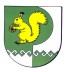 Собрание депутатов    Моркинского муниципального района 